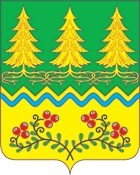 О внесении изменений в постановление Администрации сельское поселение Сергиноот  06.10.2015 г. № 195 «Об утверждении административного регламентапредоставления муниципальной услуги «Предоставление информации о порядкепредоставления жилищно-коммунальных услуг населению»В соответствии с Федеральным законом от 01.12.2014 № 419-ФЗ «О внесении изменений в отдельные законодательные акты Российской Федерации по вопросам социальной защиты инвалидов в связи с ратификацией Конвенции о правах инвалидов», руководствуясь Уставом муниципального образования сельского поселения:	1. Внести в  постановление Администрации сельское поселение Сергино от  06.10.2015 г. № 195 «Об утверждении административного регламента предоставления муниципальной услуги «Предоставление информации о порядке предоставления жилищно-коммунальных услуг населению» следующие изменения:            1.1. пункт 2 постановления изложить в следующей редакции:	«2. Признать утратившим силу постановление Администрации сельское поселение Сергино от 15.07.2011 №115 «Об утверждении административного регламента предоставления муниципальной услуги «Предоставление информации о порядке предоставления жилищно-коммунальных услуг населению».2. Настоящее постановление подлежит обнародованию и размещению на официальном сайте органов местного самоуправления сельского поселения Сергино в сети «Интернет».3. Настоящее постановление вступает в силу с момента обнародования.Глава сельского поселения Сергино                                 О.В. ГребенниковАДМИНИСТРАЦИЯ СЕЛЬСКОЕ ПОСЕЛЕНИЕ СЕРГИНООктябрьского районаХанты-Мансийского автономного округа-ЮгрыПОСТАНОВЛЕНИЕАДМИНИСТРАЦИЯ СЕЛЬСКОЕ ПОСЕЛЕНИЕ СЕРГИНООктябрьского районаХанты-Мансийского автономного округа-ЮгрыПОСТАНОВЛЕНИЕАДМИНИСТРАЦИЯ СЕЛЬСКОЕ ПОСЕЛЕНИЕ СЕРГИНООктябрьского районаХанты-Мансийского автономного округа-ЮгрыПОСТАНОВЛЕНИЕАДМИНИСТРАЦИЯ СЕЛЬСКОЕ ПОСЕЛЕНИЕ СЕРГИНООктябрьского районаХанты-Мансийского автономного округа-ЮгрыПОСТАНОВЛЕНИЕАДМИНИСТРАЦИЯ СЕЛЬСКОЕ ПОСЕЛЕНИЕ СЕРГИНООктябрьского районаХанты-Мансийского автономного округа-ЮгрыПОСТАНОВЛЕНИЕАДМИНИСТРАЦИЯ СЕЛЬСКОЕ ПОСЕЛЕНИЕ СЕРГИНООктябрьского районаХанты-Мансийского автономного округа-ЮгрыПОСТАНОВЛЕНИЕАДМИНИСТРАЦИЯ СЕЛЬСКОЕ ПОСЕЛЕНИЕ СЕРГИНООктябрьского районаХанты-Мансийского автономного округа-ЮгрыПОСТАНОВЛЕНИЕАДМИНИСТРАЦИЯ СЕЛЬСКОЕ ПОСЕЛЕНИЕ СЕРГИНООктябрьского районаХанты-Мансийского автономного округа-ЮгрыПОСТАНОВЛЕНИЕАДМИНИСТРАЦИЯ СЕЛЬСКОЕ ПОСЕЛЕНИЕ СЕРГИНООктябрьского районаХанты-Мансийского автономного округа-ЮгрыПОСТАНОВЛЕНИЕАДМИНИСТРАЦИЯ СЕЛЬСКОЕ ПОСЕЛЕНИЕ СЕРГИНООктябрьского районаХанты-Мансийского автономного округа-ЮгрыПОСТАНОВЛЕНИЕ«03»апреля2017 г.№39п. Сергиноп. Сергиноп. Сергиноп. Сергиноп. Сергиноп. Сергиноп. Сергиноп. Сергиноп. Сергиноп. Сергино